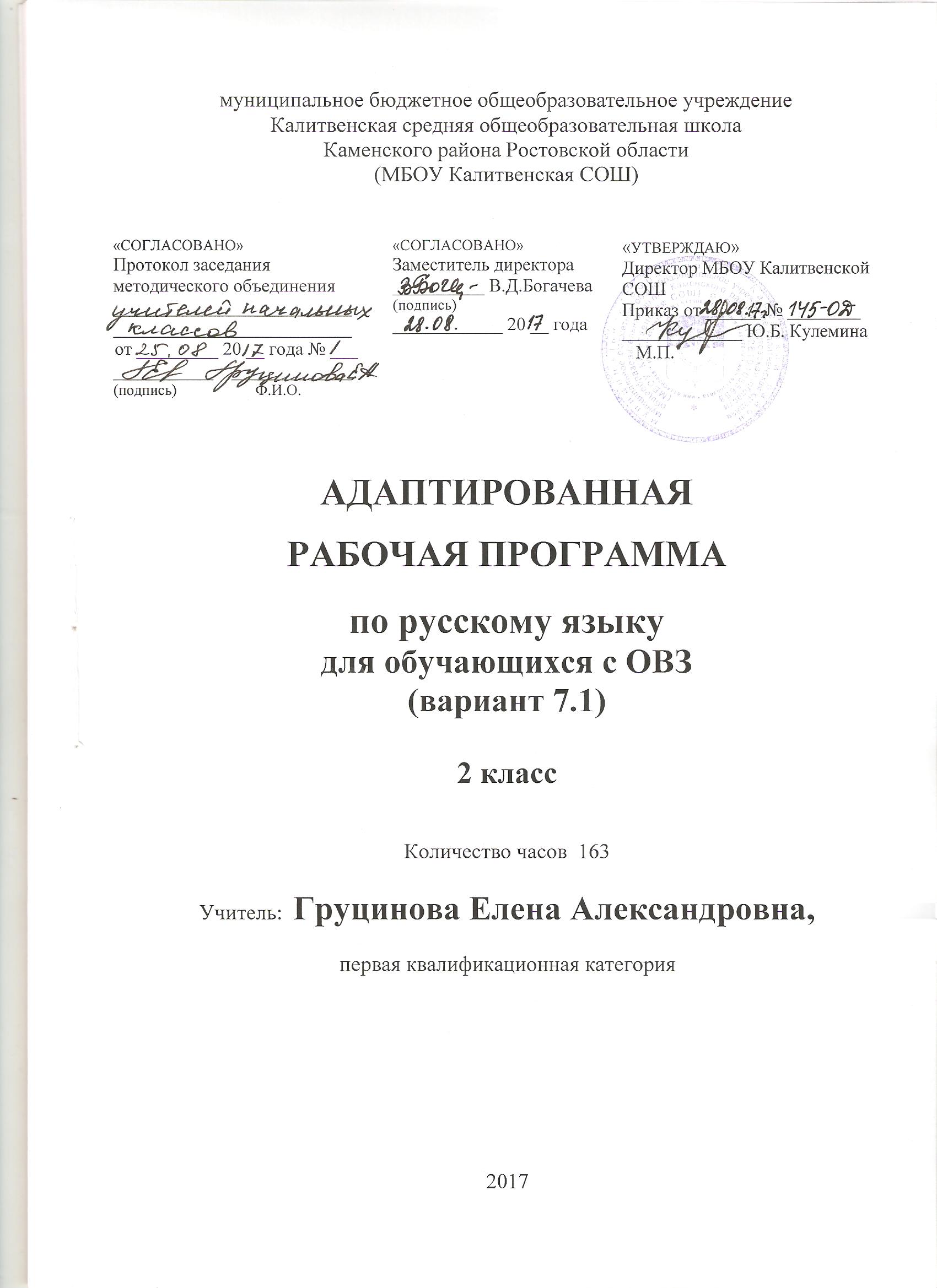 Пояснительная запискаАдаптированная рабочая программа по русскому языку 2 класса для детей с ОВЗ (вариант 7.1)  разработана на основе Федерального государственного образовательного стандарта начального общего образования для детей с ограниченными возможностями здоровья; Концепции духовно-нравственного развития и воспитания личности гражданина России; АООП НОО МБОУ Калитвенской СОШ; Программы общеобразовательных учреждений  Русский язык: программа 1-4 классы /Предметная линия учебников  « Школа России» В. П. Канакина, В.Г. Горецкий, М. В. Бойкина и др./  «М.  Просвещение», 2011; Сборника рабочих программ «Школа России» 1-4 классы. /М.Просвещение/; учебника Русский язык. 2 класс  1,2ч / Канакина В.П., Горецкий В.Г. / М.:  Просвещение/2017г, Рекомендовано Министерством образования и науки РФ.Реализация адаптированной рабочей программы  предполагает, что обучающийся с ОВЗ (вариант 7.1) (ЗПР) получает образование, полностью соответствующее по итоговым достижениям к моменту завершения обучения образованию обучающихся, не имеющих ограничений по возможностям здоровья. Нормативный срок обучения 4 года.Вариант 7.1 образовательной программы адресован обучающимся с ЗПР, достигшим к моменту поступления в школу уровня психофизического развития, близкого возрастной норме, позволяющего освоить образовательную программу начального общего образования совместно с обучающимися, не имеющими ограничений по возможностям здоровья, находясь в их среде и в те же календарные сроки. Одним из важнейших условий включения обучающегося с ЗПР в среду сверстников без ограничений здоровья является устойчивость форм адаптивного поведения.Обязательной является организация специальных условий обучения и воспитания для реализации как общих, так и особых образовательных потребностей обучающихся с ЗПР. Специальные условия получения начального общего образования включают использование адаптированных образовательных программ, специальных методов обучения и воспитания, проведение индивидуальных и групповых коррекционно-развивающих занятий, без которых невозможно или затруднено освоение образовательной программы обучающимися с ЗПР.Адаптация программы предполагает введение коррекционных мероприятий, четко ориентированных на удовлетворение особых образовательных потребностей обучающихся с ЗПР, и введение требований к освоению ими программы коррекционной работы.Основные задачи реализации содержания учебного предмета « Русский язык»: Формирование первоначальных представлений о единстве и многообразии языкового и культурного пространства России, о языке как основе национального самосознания. Развитие диалогической и монологической устной и письменной речи, коммуникативных умений, нравственных и эстетических чувств, способностей к творческой деятельности.Специфические образовательные потребности для обучающихсяс ОВЗ (вариант 7.1)- организация процесса обучения с учетом специфики усвоения знаний, умений и навыков обучающимися с учетом темпа учебной работы («пошаговом» предъявлении материала, дозированной помощи взрослого, использовании специальных методов, приемов и средств, способствующих как общему развитию обучающегося, так и компенсации индивидуальных недостатков развития);- учет актуальных и потенциальных познавательных возможностей, обеспечение индивидуального темпа обучения и продвижения в образовательном пространстве   обучающихся с ЗПР;- постоянный (пошаговый) мониторинг результативности образования и сформированности социальной компетенции обучающихся, уровня и динамики психофизического развития;- обеспечение непрерывного контроля за становлением учебно-познавательной деятельности обучающегося с ЗПР, продолжающегося до достижения уровня, позволяющего справляться с учебными заданиями самостоятельно;- постоянное стимулирование познавательной активности, побуждение интереса к себе, окружающему предметному и социальному миру;- постоянная помощь в осмыслении и расширении контекста усваиваемых знаний, в закреплении и совершенствовании освоенных умений;- специальное обучение «переносу» сформированных знаний и умений в новые ситуации взаимодействия с действительностью;- постоянная актуализация знаний, умений и одобряемых обществом норм поведения;- использование преимущественно позитивных средств стимуляции деятельности и поведения;- специальная психокоррекционная помощь, направленная на формирование способности к самостоятельной организации собственной деятельности и осознанию возникающих трудностей, формирование умения запрашивать и использовать помощь взрослого;- развитие и отработка средств коммуникации, приемов конструктивного общения и взаимодействия со сверстниками, взрослыми, формирование навыков социально одобряемого поведенияПредмет «Русский язык» играет важную роль в реализации основных целевых установок начального образования: становлении основ гражданской идентичности и мировоззрения; формировании основ умения учиться и способности к организации своей деятельности; духовно-нравственном развитии и воспитании младших школьников.Содержание предмета направлено на формирование функциональной грамотности и коммуникативной компетентности. Русский язык является для младших школьников основой всего процесса обучения, средством развития их мышления, воображения, интеллектуальных и творческих способностей, основным каналом социализации личности.Изучение русского языка в начальных классах — первоначальный этап системы лингвистического образования и речевого развития, обеспечивающий готовность выпускников начальной школы к дальнейшему образованию.Целями изучения предмета «Русский язык» в начальной школе являются:- ознакомление учащихся с основными положениями науки о языке и формирование на этой основе знаково-символического восприятия и логического мышления учащихся; - формирование коммуникативной компетенции учащихся: развитие устной и письменной речи, монологической и диалогической речи, а также навыков грамотного, безошибочного письма как показателя общей культуры человека.Согласно Федеральному базисному учебному плану  на изучение  русского языка во 2 классе отводится  5ч в неделю (34 учебные недели), 170ч. В 2017-18 учебном году определены следующие праздничные дни: 23 февраля, 8,9 марта, 30 апреля, 1,2,9 мая (опираясь на данные производственного календаря на 2018 год, составленного на основе Постановления Правительства Российской Федерации «О переносе выходных дней в 2018 году»).  За счет уплотнения программного материала тематическое планирование составлено на 163ч.Планируемые результаты изучения  предмета во 2 классеЛичностные, метапредметные и предметные результаты освоения обучающимися с ОВЗ (вариант 7.1) АООП НОО соответствуют ФГОС НОО.Личностные результатыОбучающийся получит возможность для формирования следующих личностных УУД:•представления о своей этнической принадлежности;•развития чувства любви к Родине, чувства гордости за свою Родину, народ, великое достояние русского народа — русский язык;•представления об окружающем ученика мире (природа, малая родина, люди и их деятельность и др.);•осмысления необходимости бережного отношения к природе и всему живому на Земле;•осознания положительного отношения к народам, говорящим на разных языках, и их родному языку;•представления о своей родословной, достопримечательностях своей малой родины;•положительного отношения к языковой деятельности;•заинтересованности в выполнении языковых и речевых заданий и в проектной деятельности;•понимания нравственного содержания поступков окружающих людей, ориентации в поведении на принятые моральные нормы;•развития чувства прекрасного и эстетических чувств через выразительные возможности языка, анализ пейзажных зарисовок и репродукций картин и др.;•этических чувств (доброжелательности, сочувствия, сопереживания, отзывчивости, совести и др.); понимания чувств одноклассников, учителей;•развития навыков сотрудничества с учителем, взрослыми, сверстниками в процессе выполнения совместной деятельности на уроке и при выполнении проектной деятельности;•представления о бережном отношении к материальным ценностям; развития интереса к проектно-творческой деятельности.Метапредметные результатыРЕГУЛЯТИВНЫЕ УУД•Принимать и сохранять цель и учебную задачу;•высказывать свои предположения относительно способа решения учебной задачи; в сотрудничестве с учителем находить варианты решения учебной задачи;•планировать (совместно с учителем) свои действия в соответствии с поставленной задачей и условиями её реализации;•учитывать выделенные ориентиры действий (в заданиях учебника, справочном материале учебника — в памятках) в планировании и контроле способа решения;•выполнять действия по намеченному плану, а также по инструкциям, содержащимся в источниках информации (в заданиях учебника, справочном материале учебника — в памятках);•проговаривать (сначала вслух, потом на уровне внутренней речи) последовательность производимых действий, составляющих основу осваиваемой деятельности;•оценивать совместно с учителем или одноклассниками результат своих действий, вносить соответствующие коррективы;•адекватно воспринимать оценку своей работы учителем, товарищами, другими лицами;•понимать причины успеха и неуспеха выполнения учебной задачи;•выполнять учебные действия в устной, письменной речи, во внутреннем плане.ПОЗНАВАТЕЛЬНЫЕ УУД•Осознавать познавательную задачу, воспринимать её на слух, решать её (под руководством учителя или самостоятельно);•воспринимать на слух и понимать различные виды сообщений (информационные тексты);•ориентироваться в учебнике (на форзацах, шмуцтитулах, страницах учебника, в оглавлении, в условных обозначениях, в словарях учебника);•работать с информацией, представленной в разных формах (текст, рисунок, таблица, схема), под руководством учителя и самостоятельно;•осуществлять под руководством учителя поиск нужной информации в соответствии с поставленной задачей в учебнике и учебных пособиях;•пользоваться знаками, символами, таблицами, схемами, приведёнными в учебнике и учебных пособиях (в том числе в электронном приложении к учебнику), для решения учебных и практических задач;•пользоваться словарями и справочным материалом учебника;•осмысленно читать текст, выделять существенную информацию из текстов разных видов (художественного и познавательного);•составлять устно небольшое сообщение об изучаемом языковом объекте по вопросам учителя (с опорой на графическую информацию учебника или прочитанный текст);•составлять небольшие собственные тексты по предложенной теме, рисунку;•анализировать изучаемые факты, явления языка с выделением их существенных признаков (в процессе коллективной организации деятельности);•осуществлять синтез как составление целого из частей (под руководством учителя);•ориентироваться при решении учебной задачи на возможные способы её решения;•находить языковые примеры для иллюстрации изучаемых языковых понятий;•осуществлять сравнение, сопоставление, классификацию изученных фактов языка по заданным признакам и самостоятельно выделенным основаниям;•обобщать (выделять ряд или класс объектов как по заданному признаку, так и самостоятельно);•делать выводы в результате совместной работы класса и учителя;•подводить анализируемые объекты (явления) под понятия разного уровня обобщения (слово и часть речи, слово и член предложения, имя существительное и часть речи и др.);•осуществлять аналогии между изучаемым предметом и собственным опытом (под руководством учителя); по результатам наблюдений находить и формулировать правила, определения;•устанавливать причинно-следственные связи в изучаемом круге явлений, строить рассуждения в форме простых суждений об объекте.КОММУНИКАТИВНЫЕ УУД•Слушать собеседника и понимать речь других;•оформлять свои мысли в устной и письменной форме (на уровне предложения или небольшого текста);•принимать участие в диалоге, общей беседе, выполняя правила речевого поведения (не перебивать, выслушивать собеседника, стремиться понять его точку зрения и др.);•выбирать адекватные речевые средства в диалоге с учителем и одноклассниками;•задавать вопросы, адекватные речевой ситуации, отвечать вопросы других; строить понятные для партнёра высказывания;•признавать существование различных точек зрения; воспринимать другое мнение и позицию;•формулировать собственное мнение и аргументировать его;•работать в парах, учитывать мнение партнёра, высказывать своё мнение, договариваться и приходить к общему решению в совместной деятельности; проявлять доброжелательное отношение к партнёру;•строить монологическое высказывание с учётом поставленной коммуникативной задачи.Предметные результатыОБЩИЕ ПРЕДМЕТНЫЕ РЕЗУЛЬТАТЫ ОСВОЕНИЯ ПРОГРАММЫ•Понимание значения русского языка как государственного языка нашей страны Российской Федерации, языка межнационального общения;•воспитание уважительного отношения к русскому языку какродному языку русского народа и языкам, на которых говорят другие народы;•понимание русского языка как великого достояния русского народа, как явления национальной культуры, как развивающегося явления;•первоначальное представление о некоторых нормах русского языка (орфоэпических, орфографических, пунктуационных) и правилах речевого этикета (в объёме изучаемого курса);•начальные умения выбирать адекватные языковые средства при составлении небольших монологических высказываний;•овладение первоначальными научными представлениями о системе и структуре русского языка, знакомство с некоторыми языковыми понятиями и их признаками из разделов: фонетика и графика, лексика, морфемика, морфология и синтаксис (в объёме изучаемого курса);•применение орфографических правил и правил постановки знаков препинания в процессе выполнения письменных работ (в объёме изучаемого курса);•первоначальные умения проверять написанное;•овладение учебными действиями с изучаемыми языковыми единицами;•формирование начальных умений находить, характеризовать, сравнивать, классифицировать такие языковые единицы, как звук, буква, слог, слово, слово как часть речи, слово как член предложения, предложение (в объёме изучаемого курса).ПРЕДМЕТНЫЕ РЕЗУЛЬТАТЫ ОСВОЕНИЯ ОСНОВНЫХСОДЕРЖАТЕЛЬНЫХ ЛИНИЙ ПРОГРАММЫРазвитие речиОсвоение данного раздела распределяется по всем разделам курса.Обучающийся научится:•участвовать в устном общении на уроке (слушать собеседников, говорить на обсуждаемую тему, соблюдать основные правила речевого поведения);•строить предложения для решения определённой речевой задачи (для ответа на заданный вопрос, для выражения своего собственного мнения);•(самостоятельно) читать тексты учебника, извлекать из них новую информацию, работать с ней в соответствии с учебно-познавательной задачей (под руководством учителя);•пользоваться словарями учебника для решения языковых и речевых задач;•различать устную и письменную речь;•различать диалогическую речь; понимать особенности диалогической речи;•отличать текст от набора не связанных друг с другом предложений;•анализировать текст с нарушенным порядком предложений и восстанавливать их последовательность в тексте;•понимать тему и главную мысль текста (при её словесном выражении), подбирать заглавие к тексту, распознавать части текста по их абзацным отступам, определять последовательность частей текста;•читать вопросы к повествовательному тексту, находить на них ответы и грамотно их записывать;•составлять текст по рисунку, вопросам и опорным словам; по рисунку и вопросам, по рисунку (после анализа содержания рисунка); составлять текст по его началу и по его концу.Обучающийся получит возможность научиться:•анализировать свою и чужую речь при слушании себя и речи товарищей (при ответах на поставленный учителем вопрос, при устном или письменном высказывании) с точки зрения правильности, точности, ясности содержания;•соблюдать нормы произношения, употребления и написания слов, имеющихся в словарях учебника;•озаглавливать текст по его теме или по его главной мысли;•распознавать тексты разных типов: описание и повествование, рассуждение;•замечать в художественном тексте языковые средства, создающие его выразительность;•составлять небольшие повествовательный и описательный тексты на близкую жизненному опыту детей тему (после предварительной подготовки);•находить средства связи между предложениями (порядок слов, местоимения, синонимы);•составлять небольшие высказывания по результатам наблюдений за фактами и явлениями языка; на определённую тему;•составлять текст (отзыв) по репродукциям картин художников (помещённых в учебнике);•письменно излагать содержание прочитанного текста (после предварительной подготовки) по вопросам;•проверять правильность своей письменной речи, исправлять допущенные орфографические ошибки, замечать и исправлять неточности в содержании и оформлении.Система языкаФонетика, орфоэпия, графикаОбучающийся научится:•различать понятия «звук» и «буква», правильно называть буквы и правильно произносить звуки в слове и вне слова;•определять качественную характеристику звука: гласный — согласный, гласный ударный — безударный, согласный твёрдый — мягкий, парный — непарный, согласный глухой — звонкий, парный — непарный (в объёме изученного);•характеризовать, сравнивать, классифицировать звуки вне слова и в слове по заданным параметрам;•понимать характеристику звука, представленную в модели (в звуковом обозначении);•анализировать, сравнивать, группировать слова по указанным характеристикам звуков;•определять функции букв е, ё, ю, я в слове;•определять способы обозначения буквами твёрдости-мягкости согласных и звука [й’];•определять количество слогов в слове и их границы, сравнивать и классифицировать слова по слоговому составу;•определять ударный и безударные слоги в слове;•правильно называть буквы алфавита, располагать буквы и слова по алфавиту;•использовать знание алфавита при работе со словарями;•определять функцию мягкого знака (ь) как разделительного;•устанавливать соотношение звукового и буквенного состава в словах с йотированными гласными е, ё, ю, я и мягким знаком (ь) — показателем мягкости согласного звука: коньки, ёлка, маяк;•находить случаи расхождения звукового и буквенного состава слов при орфоэпическом проговаривании слов учителем (моряк, ёж, лось, друг, сказка);•произносить звуки и сочетания звуков в соответствии с нормами литературного языка (круг слов определён орфоэпическим словарём учебника).Обучающийся получит возможность научиться:•осуществлять звуко-буквенный разбор простых по составу слов с помощью заданного в учебнике алгоритма;•устанавливать соотношение звукового и буквенного составав словах с разделительным мягким знаком (ь): шью, друзья, вьюга;•применять знания фонетического материала при использовании правил правописания и орфоэпии (различать ударные и безударные гласные, согласные звонкие — глухие, шипящие, мягкие и твёрдые и др.);•пользоваться при письме небуквенными графическими средствами: пробелом между словами, знаком переноса, абзацем.ЛексикаОсвоение данного раздела распределяется по всем разделам курса.Обучающийся научится:•осознавать слово как единство звучания и значения;•выявлять в речи незнакомые слова, спрашивать об их значении учителя или обращаться к толковому словарю;•различать однозначные и многозначные слова (простые случаи);•иметь представление о синонимах и антонимах;•распознавать среди предложенных слов синонимы и антонимы;•подбирать к предложенным словам 1—2 синонима или антонима;•наблюдать за использованием синонимов и антонимов в речи;•наблюдать за словами, употреблёнными в прямом и переносном значении.Обучающийся получит возможность научиться:•выявлять в речи незнакомые слова, спрашивать об их значении учителя или обращаться к толковому словарю;•на практическом уровне распознавать слова, употреблённые в прямом и переносном значении (простые случаи);•замечать в художественном тексте слова, употреблённые в переносном значении;•пользоваться словарями при решении языковых и речевых задач.Состав слова (морфемика)Обучающийся научится:•осознавать значение понятия «родственные слова», соотносить его с понятием «однокоренные слова»;•владеть первоначальными признаками для опознавания однокоренных слов среди других (неоднокоренных) слов;•распознавать группы однокоренных слов при решении учебной задачи; подбирать родственные (однокоренные) слова к данному слову либо с заданным корнем;•определять в слове корень (простые случаи), пользуясь заданным алгоритмом (памяткой определения корня слова).Обучающийся получит возможность научиться:•различать однокоренные слова и формы одного и того же слова;•различать однокоренные слова и слова с омонимичными корнями, однокоренные слова и синонимы;•подбирать однокоренные слова и формы слов с целью проверки изучаемых орфограмм в корне слова.МорфологияОбучающийся научится:•различать слова, обозначающие предметы (признаки предметов, действия предметов), вопросы, на которые они отвечают, и соотносить их с определённой частью речи;•находить грамматические группы слов (части речи) по комплексу усвоенных признаков: имя существительное, имя прилагательное, глагол;•находить имена существительные, понимать их значение и употребление в речи, опознавать одушевлённые и неодушевлённые имена существительные по вопросам «кто»? и «что?», собственные и нарицательные имена существительные, определять форму числа имён существительных;•находить имена прилагательные, понимать их значение и употребление в речи, опознавать форму числа имён прилагательных, роль в предложении;•находить глаголы, понимать их значение и употребление в речи, опознавать форму числа глаголов, роль в предложении; узнавать личные местоимения, понимать их значение и употребление в речи;•находить предлоги и понимать их роль в предложении и тексте;•подбирать примеры слов разных частей речи и форм этих слов.Обучающийся получит возможность научиться:•различать грамматические группы слов (части речи) по комплексу усвоенных признаков, определять их синтаксическую функцию в предложениях;•выявлять принадлежность слова к определённой части речи на основе усвоенных признаков, определять признаки частей речи;•различать имена существительные, употреблённые в форме одного числа (ножницы, кефир);•выявлять роль разных частей речи в художественном тексте;•использовать личные местоимения для устранения неоправданных повторов;•пользоваться словами разных частей речи в собственных высказываниях.СинтаксисОбучающийся научится:•различать текст и предложение, предложение и слова, не составляющие предложения; выделять предложения из речи;•определять существенные признаки предложения: законченность мысли и интонацию конца предложения; соблюдать в устной речи интонацию конца предложений;•сравнивать предложения по цели высказывания и по интонации (без терминов) с опорой на содержание (цель высказывания), интонацию (мелодику, логическое ударение), порядок слов, знаки конца предложения;•находить главные члены предложения (основу предложения): подлежащее и сказуемое;•различать главные и второстепенные члены предложения (без дифференциации на виды);•устанавливать связи слов между словами в предложении;•соотносить предложения со схемами, выбирать предложение, соответствующее схеме;•восстанавливать деформированные предложения;•составлять предложения по схеме, рисунку, на определённую тему.Обучающийся получит возможность научиться:•опознавать предложения распространённые и нераспространённые; составлять такие предложения, распространять нераспространённые предложения второстепенными членами;•находить предложения с обращениями.Орфография и пунктуацияОбучающийся научится:а) применять изученные правила правописания:•раздельное написание слов в предложении;•написание гласных и, а, у после шипящих согласных ж, ш, ч, щ (в положении под ударением и без ударения);•отсутствие мягкого знака после шипящих в буквосочетаниях чк, чт, чн, щн, нч;•перенос слов;•прописная буква в начале предложения, в именах собственных;•проверяемые безударные гласные в корне слова;•парные звонкие и глухие согласные в корне слова;•непроверяемые гласные и согласные в корне слова (перечень слов в учебнике), в том числе удвоенные буквы согласных;•разделительный мягкий знак (ь);•знаки препинания конца предложения (. ? !);•раздельное написание предлогов с именами существительными;•раздельное написание частицы не с глаголами;б) применять орфографическое чтение (проговаривание) при письме под диктовку и при списывании;в) безошибочно списывать текст объёмом 40—50 слов с доски и из учебника;г) писать под диктовку тексты объёмом 30—40 слов в соответствии с изученными правилами.Обучающийся получит возможность научиться:•осознавать значение понятий «орфограмма», «проверяемая орфограмма», «непроверяемая орфограмма»;•определять разновидности орфограмм и соотносить их с изученными правилами;•разграничивать орфограммы на изученные правила письма и неизученные;•обнаруживать орфограммы по освоенным опознавательным признакам в указанных учителем словах;•применять разные способы проверки правописания слов: изменение формы слова, подбор однокоренных слов, использование орфографического словаря;•пользоваться орфографическим словарём учебника как средством самоконтроля при проверке написания слов с непроверяемыми орфограммами.Планируемые результаты освоения обучающимися с ОВЗ (вариант 7.1) АООП НОО дополняются результатами освоения программы коррекционной работы. Результаты освоения программы коррекционной работы отражают сформированность социальных (жизненных) компетенций, необходимых для решения практико-ориентированных задач и обеспечивающих становление социальных отношений обучающихся с ЗПР в различных средах:развитие адекватных представлений о собственных возможностях, о насущно необходимом жизнеобеспечении, проявляющееся:- в умении различать учебные ситуации, в которых необходима посторонняя помощь для её разрешения, с ситуациями, в которых решение можно найти самому;- в умении обратиться к учителю при затруднениях в учебном процессе, сформулировать запрос о специальной помощи;- в умении использовать помощь взрослого для разрешения затруднения, давать адекватную обратную связь учителю: понимаю или не понимаю;- в умении написать при необходимости SMS-сообщение, правильно выбрать адресата (близкого человека), корректно и точно сформулировать возникшую проблему.овладение социально-бытовыми умениями, используемыми в повседневной жизни, проявляющееся:- в расширении представлений об устройстве домашней жизни, разнообразии повседневных бытовых дел, понимании предназначения окружающих в быту предметов и вещей;- в умении включаться в разнообразные повседневные дела, принимать посильное участие;- в адекватной оценке своих возможностей для выполнения определенных обязанностей в каких-то областях домашней жизни, умении брать на себя ответственность в этой деятельности;- в расширении представлений об устройстве школьной жизни, участии в повседневной жизни класса, принятии на себя обязанностей наряду с другими детьми;- в умении ориентироваться в пространстве школы и просить помощи в случае затруднений, ориентироваться в расписании занятий;- в умении включаться в разнообразные повседневные школьные дела, принимать посильное участие, брать на себя ответственность;- в стремлении участвовать в подготовке и проведении праздников дома и в школе.овладение навыками коммуникации и принятыми ритуалами социального взаимодействия, проявляющееся:- в расширении знаний правил коммуникации;- в расширении и обогащении опыта коммуникации ребёнка в ближнем и дальнем окружении, расширении круга ситуаций, в которых обучающийся может использовать коммуникацию как средство достижения цели;- в умении решать актуальные школьные и житейские задачи, используя коммуникацию как средство достижения цели (вербальную, невербальную); - в умении начать и поддержать разговор, задать вопрос, выразить свои намерения, просьбу, пожелание, опасения, завершить разговор;- в умении корректно выразить отказ и недовольство, благодарность, сочувствие и т.д.;- в умении получать и уточнять информацию от собеседника;- в освоении культурных форм выражения своих чувств.способность к осмыслению и дифференциации картины мира, ее пространственно-временной организации, проявляющаяся:- в расширении и обогащении опыта реального взаимодействия обучающегося с бытовым окружением, миром природных явлений и вещей, расширении адекватных представлений об опасности и безопасности;- в адекватности бытового поведения обучающегося с точки зрения опасности (безопасности) для себя и для окружающих; сохранности окружающей предметной и природной среды;- в расширении и накоплении знакомых и разнообразно освоенных мест за пределами дома и школы: двора, дачи, леса, парка, речки, городских и загородных достопримечательностей и других.- в расширении представлений о целостной и подробной картине мира, упорядоченной в пространстве и времени, адекватных возрасту ребёнка;- в умении накапливать личные впечатления, связанные с явлениями окружающего мира;- в умении устанавливать взаимосвязь между природным порядком и ходом собственной жизни в семье и в школе;- в умении устанавливать взаимосвязь общественного порядка и уклада собственной жизни в семье и в школе, соответствовать этому порядку.- в развитии любознательности, наблюдательности, способности замечать новое, задавать вопросы;- в развитии активности во взаимодействии с миром, понимании собственной результативности;- в накоплении опыта освоения нового при помощи экскурсий и путешествий;- в умении передать свои впечатления, соображения, умозаключения так, чтобы быть понятым другим человеком;- в умении принимать и включать в свой личный опыт жизненный опыт других людей;- в способности взаимодействовать с другими людьми, умении делиться своими воспоминаниями, впечатлениями и планами.способность к осмыслению социального окружения, своего места в нем, принятие соответствующих возрасту ценностей и социальных ролей, проявляющаяся:- в знании правил поведения в разных социальных ситуациях с людьми разного статуса: с близкими в семье, с учителями и учениками в школе, со знакомыми и незнакомыми людьми;- в освоение необходимых социальных ритуалов, умении адекватно использовать принятые социальные ритуалы, умении вступить в контакт и общаться в соответствии с возрастом, близостью и социальным статусом собеседника, умении корректно привлечь к себе внимание, отстраниться от нежелательного контакта, выразить свои чувства, отказ, недовольство, благодарность, сочувствие, намерение, просьбу, опасение и другие.- в освоении возможностей и допустимых границ социальных контактов, выработки адекватной дистанции в зависимости от ситуации общения;- в умении проявлять инициативу, корректно устанавливать и ограничивать контакт;- в умении не быть назойливым в своих просьбах и требованиях, быть благодарным за проявление внимания и оказание помощи;- в умении применять формы выражения своих чувств соответственно ситуации социального контакта.Результаты специальной поддержки освоения АООП НОО должны отражать:- способность усваивать новый учебный материал, адекватно включаться в классные занятия и соответствовать общему темпу занятий;- способность использовать речевые возможности на уроках при ответах и в других ситуациях общения, умение передавать свои впечатления, умозаключения так, чтобы быть понятым другим человеком, умение задавать вопросы;- способность к наблюдательности, умение замечать новое;- овладение эффективными способами учебно-познавательной и предметно-практической деятельности;- стремление к активности и самостоятельности в разных видах предметно-практической деятельности;- умение ставить и удерживать цель деятельности; планировать действия; определять и сохранять способ действий; использовать самоконтроль на всех этапах деятельности; осуществлять словесный отчет о процессе и результатах деятельности; оценивать процесс и результат деятельности;- сформированные в соответствии с требованиями к результатам освоения АООП НОО предметные, метапредметные и личностные результаты;- сформированные в соответствии АООП НОО универсальные учебные действия.Содержание учебного предмета2 классНаша речь (3 ч)Язык и речь, их значение в жизни. Речь — главный способ общения людей. Язык — средство общения. Воспроизведение и уточнение сведений о видах речи (слушание, говорение, чтение, письмо, внутренняя речь). Особенности устной, письменной и внутренней речи.Текст  (4 ч)Текст. Сопоставление текста и отдельных предложений, не объединенных общей темой. Тема и главная мысль текста. Связь между предложениями в тексте. Заголовок. Общее представление о структуре текста и выражение ее в плане. Красная строка в тексте.Текст. Тема и главная мысль текста. Части текста. Связь по смыслу предложений в тексте. Озаглавливайте текста и его частей.Общее представление о типах текста: повествование, описание, рассуждение. Обучение составлению повествовательного и описательного текстов, текста-рассуждения.Изложение. Изложение повествовательного текста по вопросам под руководством учителя.Сочинение. Составление небольшого текста по сюжетному рисунку, по опорным словам, по определенной теме из жизни детей, об их играх, увлечениях и его запись под руководством учителя.Речевая этика: сфера употребления, типовые ситуации использования слов просьбы, благодарности, приветствия, прощания. Написание поздравительной открытки.Предложение (12 ч)Предложение как единица речи. Членение речи на предложения. Роль предложений в речи. Наблюдение над значением предложений, различных по цели высказывания и интонации (без терминологии), интонирование предложений. Логическое ударение в предложении. Оформление предложений в устной речи и на письме в прозаических и стихотворных текстах. Диалог и монолог. Пунктуационное оформление диалогической речи и соответствующая ему интонационная окраска устного диалога.Главные и второстепенные члены предложения, их назначение. Основа предложения. Подлежащее и сказуемое — главные члены предложения. Способы определения подлежащего и сказуемого в» предложении. Связь слов в предложении. Упражнение в распознавании главных и второстепенных членов предложения. Распространенные и нераспространенные предложения. Вычленение из предложения пар слов, связанных по смыслу. Распространение предложений второстепенными членами. Составление предложений по данному подлежащему (сказуемому), из набора слов, по опорным словам, схеме, рисунку, демонстрационной картине, заданной теме и их запись.Слова, слова, слова… (18 ч)Слово и его значение. Общее представление о лексическом значении слова. Слово — общее название многих однородных предметов. Тематические группы слов. Однозначные и многозначные слова. Прямое и переносное значения слов. Синонимы. Антонимы. Наблюдение над употреблением в речи однозначных, и многозначных слов, антонимов, синонимов, выбор нужного и точного слова, соответствующего предмету мысли. Работа со словарями учебника (толковым, орфоэпическим, орфографическим, словарем синонимов и антонимов).Родственные слова. Однокоренные слова (общее представление). Корень слова как значимая часть слова (общее представление). Формирование умения распознавать однокоренные слова, отличать их от внешне сходных слов (горе — гора, смелый — храбрый) и форм слов (тропа, к тропе, у тропы). Упражнение в распознавании корня в слове, подборе однокоренных слов, в наблюдении над единообразным написанием корня в однокоренных словах.Слово, слог, ударение. Уточнение представлений о слове и слоге как минимальной произносительной единице, о слогообразующей роли гласной. Ударение, смыслоразличительная роль ударения. Наблюдение над разноместностью и подвижностью русского ударения. Использование свойств подвижности для проверки безударных гласных, проверяемых ударением. Совершенствование навыка определять в слове слоги, обозначать ударение, распознавать ударные и безударные слоги. Упражнение в правильном орфоэпическом произношении слов (алфавит, багеты, магазин, торты и др.). Работа с орфоэпическим словарем.Перенос слов. Правила переноса слов с одной строки на другую. Упражнение в переносе слов.Звуки и буквы (59 ч)Звуки и буквы. Уточнение представлений о звуках и буквах русского языка. Условное обозначение звуков речи. Сопоставление звуковых и буквенных обозначений слов. Звуко-буквенный разбор слов. Алфавит, его значение. Уточнение представлений об алфавите. Алфавитное расположение слов в словарях, справочниках, энциклопедиях.Основные признаки гласных звуков, их смыслоразличительная роль в слове. Соотношение гласных звуков и букв, обозначающих гласные звуки. Определение роли гласных букв в слове. Слова с буквой э. Ознакомление со словарем иностранных слов.Обозначение гласных звуков буквами в ударных и безударных слогах в корне однокоренных слов и форм одного и того же слова. Особенности проверяемого и проверочного слов. Введение правила.  Способы проверки написания гласной в безударном слоге корня. Слова с безударной гласной, не проверяемой ударением. Общее представление об орфограмме. Работа с орфографическим словарем.Основные признаки согласных звуков, их смыслоразличительная роль в слове. Буквы, обозначающие согласные звуки. Согласный звук [й'] и буква «и краткое». Двойные согласные буквы. Произношение и написание слов с двойными согласными. Твердые и мягкие согласные звуки, способы обозначения их на письме гласными буквами и мягким знаком. Правописание слов с мягким знаком. Буквосочетания чк, чн, щн, нч, нщ, произношение и написание слов с этими буквосочетаниями. Шипящие согласные звуки, обозначение шипящих звуков буквами. Правописание слов с буквосочетаниями жи — ши, ча — ща, чу — щу.Разделительный мягкий знак, его роль в слове. Правописание слов с разделительным мягким знаком.Глухие и звонкие согласные звуки. Обозначение буквами парных по глухости-звонкости согласных звуков в конце слова и перед согласным. Особенности проверяемого и проверочного слов. Способы проверки написания глухих и звонких согласных в конце слова и перед согласным в корне слова. Введение правила. Сопоставление правил обозначения буквами гласных в безударном слоге корня и парных по глухости-звонкости согласных в конце слова и перед согласным в корне слова. Упражнение в правописании гласных и согласных в корне однокоренных слов и форм одного и того же слова. Части речи (58 ч)	Слова — названия предметов, признаков предметов, действий предметов, их отнесенность к определенной части речи. Имя существительное как часть речи (ознакомление с лексическим значением имени существительного и вопросами, на которые отвечает эта часть речи). Роль имен существительных в речи. Одушевленные и неодушевленные имена существительные (общее представление), упражнение в их распознавании. Собственные и нарицательные имена существительные (общее представление). Заглавная буква в именах собственных (фамилиях, именах, отчествах людей, кличках животных, названиях стран,  городов, деревень, рек, озер и др.). Правописание собственных имен существительных. Число имен существительных. Изменение имен существительных по числам. Употребление имен существительных только в одном числе (ножницы, молоко). Формирование умения воспроизводить лексическое значение имен существительных, различать имена существительные в прямом и переносном значении, имена существительные близкие и противоположные по значению. Совершенствование навыка правописания имен существительных с изученными орфограммами.Глагол как часть речи (ознакомление с лексическим значением глагола и вопросами, на которые отвечает эта часть речи). Роль глаголов в речи. Число глаголов. Изменение глаголов по числам. Правописание глаголов с частицей не. Глаголы в прямом и переносном значении, глаголы близкие и противоположные по значению.Имя прилагательное как часть речи (ознакомление с лексическим значением имени прилагательного и вопросами, на которые отвечает эта часть речи). Роль имен прилагательных в речи. Связь имени прилагательного с именем существительным в предложении и в словосочетании. Единственное и множественное число имен прилагательных. Изменение имен прилагательных по числам. Имена прилагательные в прямом и переносном значении, имена прилагательные близкие и противоположные по значению.Местоимение как часть речи. Общее представление о личных местоимениях. Роль местоимений в речи.Предлог как часть речи. Роль предлогов в речи. Раздельное написание наиболее распространенных предлогов (в, на, из, к, от, на, с, у, над, под) с именами существительными. Упражнение в распознавании предлогов, в правильном употреблении их с именами существительными, в правописании предлогов с именами существительными.Повторение изученного за год (9 ч)Речь устная и письменная. Текст. Предложение. Главные и второстепенные члены предложения. Части речи. Звуки и буквы. Алфавит. Способы обозначения буквами гласных и согласных звуков в слове. Правописание слов с изученными орфограммами. Лексическое значение слова. Синонимы. Антонимы.  Однозначные и многозначные слова. Прямое и переносное значение слов. Смысловой, звуковой, звуко-буквенный анализ слов.Слова с непроверяемыми написаниямиАлфавит, апрель, берёза, быстро, вдруг, ветер, город, декабрь, дорога, до свидания, жёлтый, завод, здравствуйте, земляника, извините, иней, капуста, картина, коньки, лопата, лягушка, магазин, малина, мебель, месяц, метро, молоток, морковь, мороз, народ, ноябрь, обед, обезьяна, облако, одежда, октябрь, осина, отец, платок, посуда, рисунок, родина, Россия, русский, сапоги, сахар, сентябрь, скоро, снегирь, спасибо, стакан, суббота, товарищ, топор, улица, урожай, фамилия, февраль, шёл, щавель, яблоня, ягода, январь.ЧистописаниеЗакрепление гигиенических навыков письма: правильная посадка, положение тетради, ручки и т. д.Работа над формами букв и их соединениями в словах. Письмо строчных и заглавных букв по группам в порядке усложнения их начертания:1)      и, ш, И, Ш, п, р, т, г;2)      л, м, Л, М, я, Я, А;3)       у, ц, щ, У, Ц, Щ, Ч, ч;4)      с, С, е, Е, о, О, а, д, б;5)       ь, ы, ъ и их варианты в соединениях;6)       н, ю, Н, Ю, к, К;7)       В, 3, з, Э, э, Ж, ж, X, х, ф;8)       Ф, У, Т, Р, Б, Д.Упражнения по переводу детей на письмо в тетрадях с разлиновкой в одну линию. Письмо букв, соединений, в которых наиболее часто допускаются недочеты при их начертании: П, Т, Р, Ж, У, Я, X, Н, К, Ф и др., а, у, д, з, в, б, т и др. Связное, ритмичное письмо слов и предложений.Тематическое планирование по русскому языку 2 класс№Тема урокаКол-во чДата проведенДата перенес1 четверть1 четверть41чНаша речьНаша речь3ч1Знакомство с учебником. Какая бывает речь?101.092Что можно узнать о человеке по его речи?104.093Как отличить диалог от монолога?105.09ТекстТекст4ч4Что такое текст? Что такое тема и главная мысль текста?106.095Части текста.107.096Рр. Составление рассказа  по рисунку, данному началу и опорным словам.108.097Диагностический диктант.111.09ПредложениеПредложение12ч8Предложение как единица речи. Знаки препинания в конце предложения.112.099Предложения по цели высказывания. Логическое ударение в предложении.113.0910Как составить из слов предложение?114.0911Главные члены предложения (основа).Списывание текста.115.0912Второстепенные члены предложения (без деления на виды). 118.0913Подлежащее и сказуемое — главные члены предложения.119.0914Распространённые и нераспространённые предложения.120.0915Связь слов в предложении.121.0916Связь слов в предложении.122.0917Рр. Коллективное составление рассказа по репродукции картины И. С. Остроухова «Золотая осень».125.0918Проверочная работа по теме «Предложение».126.0919Контрольный диктант по теме «Предложение».127.09Слова, слова, слова……Слова, слова, слова……18ч20Анализ контрольных работ.  Лексическое значение слова.128.0921Слово как общее название многих однородных предметов. Словарный диктант.129.0922Однозначные и многозначные слова. Прямое и переносное значения слов.102.1023Рр. Наблюдение за переносным значением слов. 103.1024Синонимы и антонимы. 104.1025Работа со словарями синонимов и антонимов105.1026Рр. Обучающее изложение текста по данным к нему вопросам.106.1027Работа с толковым и орфографическим словарями. 109.1028Однокоренные (родственные) слова. 110.1029Корень слова.111.1030Различие однокоренных слов, синонимов, слов с омонимичными корнями. 112.1031Выделение корня в однокоренных словах. 113.1032Слог. Ударение. Перенос слова. 116.1033Словесное и логическое ударение в предложении. 117.1034Работа с орфоэпическим словарём. 118.1035Перенос слов по слогам. Списывание текста.119.1036Проверочная работа по теме « Слова, слова, слова..».120.1037Рр. Обучающее сочинение по серии сюжетных картинок, вопросам и опорным словам.123.10Звуки и буквыЗвуки и буквы59ч38Как различить звуки и буквы.124.1039Как мы используем алфавит. Словарный диктант.125.1040Рр. Обучающее сочинение по репродукции картины 3. Е. Серебряковой «За обедом».126.1041Использование алфавита при работе со словарями, каталогами, справочниками.Проверочная работа  по теме «Алфавит». 127.102 четверть 2 четверть 37ч42Гласные звуки. Буквы, обозначающие гласные звуки.107.1143Рр. Работа с текстом. Запись ответов на вопросы к тексту. 108.1144Произношение ударного гласного звука в корне слова и его обозначение на письме.  09.1145Произношение безударного гласного звука в корне слова и его обозначение на письме.  110.1146Особенности проверяемых и проверочных слов.113.1147Способы проверки написания буквы, обозначающей безударный гласный звук в корне слова.  114.1148Представление об орфограмме. Проверяемые и непроверяемые орфограммы.  115.1149Слова с непроверяемыми орфограммами.116.1150Правописание слов с безударным гласным звуком в корне. 117.1151Правописание слов с безударным гласным звуком в корне. 120.1152Правописание слов с безударным гласным звуком в корне.  Словарный диктант.121.1153Контрольный диктант  по теме «Правописание слов с безударным гласным в корне».122.1154Анализ контрольных работ. Правописание слов с безударным гласным звуком в корне.123.1155Правописание слов с безударным гласным звуком в корне.124.1156Наблюдение над использованием в речи фразеологизмов.127.1157Рр. Обучающее сочинение по репродукции картины С. А. Тутунова «Зима пришла. Детство».128.1158Признаки согласного звука.129.1159Рр. Восстановление деформированного текста по рисунку.130.1160Согласный звук [й'] и буква «и краткое» 101.1261Произношение и написание слов с удвоенными согласными.104.1262Слова с удвоенными согласными. Проект «И в шутку и всерьёз»105.1263Рр. Обучающее сочинение  по репродукции  картины  А. С. Степанова «Лоси».106.1264Твёрдые и мягкие согласные звуки и буквы для их обозначения.107.1265Правописание мягкого знака на конце и в середине слова перед  согласными.108.1266Правописание мягкого знака в словах. Проверочная работа  по теме «Согласные звуки».111.1267Рр. Работа с текстом. Составление ответов на вопросы к тексту.112.1268Буквосочетания чк, чн, чт, щн, нч. Проект «Пишем письмо».113.1269Буквосочетания чк, чн, чт, щн, нч.114.1270Рр. Работа с текстом. Запись предложений  из текста  на заданную тему.115.1271Правописание буквосочетаний жи—ши, ча— ща, чу—щу.118.1272Правописание буквосочетаний жи—ши, ча— ща, чу—щу.119.1273Контрольный диктант  по теме «Правописание буквосочетаний с шипящими звуками».120.1274Анализ контрольных работ. Проект «Рифма»121.1275Рр. Обучающее сочинение  на тему «День рождения».122.1276Звонкие и глухие согласные звуки. Словарный диктант.125.1277Правописание слов с  парным по глухости-звонкости согласным звуком.Списывание текста.126.1278Правописание слов с  парным по глухости-звонкости согласным звуком.127.123 четверть3 четверть49ч79Правописание слов с  парным по глухости-звонкости согласным звуком.111.0180Правописание слов с  парным по глухости-звонкости согласным звуком.112.0181Особенности проверяемых и проверочных слов. 115.0182Особенности проверяемых и проверочных слов. 16.0183Способы проверки написания буквы, обозначающей парный по глухости-звонкости согласный звук.117.0184Способы проверки написания буквы, обозначающей парный по глухости-звонкости согласный звук.118.0185Правило проверки написания буквы, обозначающей парный по глухости-звонкости согласный звук.   119.0186Правило проверки написания буквы, обозначающей парный по глухости-звонкости согласный звук.     122.0187Правило проверки написания буквы, обозначающей парный по глухости-звонкости согласный звук.           123.0188Правописание гласных и согласных в корне слова. Проверочная работа  по теме «Звонкие и глухие согласные звуки».124.0189Сопоставление правил обозначения буквами гласного и согласного звука в корне слова. Словарный диктант.  125.0190Контрольный  диктант по теме  «Правописание слов с парным по глухости-звонкости согласным».126.0191Анализ контрольных работ. Рр. Составление поздравительной открытки.129.0192Рр. Письменное изложение текста по вопросам.130.0193Разделительный мягкий знак. 131.0194Правило написания  разделительного мягкого знака в словах.101.0295Проверочная работа по теме «Правило написания  разделительного мягкого знака в словах».102.0296Рр. Обучающее сочинение по серии рисунков.105.02Части речиЧасти речи58ч97Что такое части речи.106.0298Соотнесение слов-названий, вопросов, на которые они отвечают, с частями речи. 107.0299Что такое имя существительное?108.02100Имя существительное как часть речи. 109.02101Имя существительное как часть речи.112.02102Одушевлённые и неодушевлённые имена существительные. 113.02103Одушевлённые и неодушевлённые имена существительные. 114.02104Одушевлённые и неодушевлённые имена существительные. 115.02105 Собственные и нарицательные имена существительные.116.02106Правописание собственных имен существительных.119.02107Заглавная буква в именах, отчествах, фамилиях людей, кличках животных.20.02108Заглавная буква в именах сказочных героев, названиях книг, журналов и газет.121.02109Заглавная буква в географических названиях.122.02110Рр. Обучающее  сочинение по репродукции картины В. М. Васнецова «Богатыри». 126.02111Число имён существительных. Изменение имён существительных по числам.127.02112Имена существительные, употребляющиеся только в одном числе. Словарный диктант.128.02113Обобщение знаний об имени существительном.101.03114Рр. Подробное изложение повествовательного текста по данным вопросам.102.03115Разбор имени существительного как части речи.105.03116Проверочная работа по теме « Имя существительное».106.03117Контрольный диктант по теме «Имя существительное».107.03118Анализ контрольных работ.Глагол как часть речи.112.03119Употребление глаголов в речи.113.03120Рр. Обучающее сочинение по репродукции картины А. К. Саврасова «Грачи прилетели». 114.03121 Синтаксическая функция глагола в предложении.115.03122Изменение глагола по числам.116.03123Изменение глагола по числам. 119.03124Правописание частицы не с глаголом. Списывание текста.120.03125Обобщение знаний о глаголе. Грамматические признаки глагола.121.03126Рр. Восстановление текста с нарушенным порядком предложений.122.03127Текст-повествование и роль в нём глаголов.Словарный диктант.123.034 четверть4 четверть36ч128Рр. Составление текста-повествования. 102.04129Роль глаголов в тексте. Проверочная работа  по теме «Глагол»103.04130Имя прилагательное как часть речи.104.04131Значение имени прилагательного и употребление в речи.105.04132Связь имени прилагательного с именем существительным 106.04133Связь имени прилагательного с именем существительным. Закрепление.109.04134Синтаксическая функция имени прилагательного в предложении.110.04135Синтаксическая функция имени прилагательного в предложении. 111.04136Единственное и множественное число имён прилагательных .112.04137Зависимость формы числа имени прилагательного от формы числа имени существительного.113.04138Обобщение знаний об имени прилагательном. Проверочная работа  по теме «Имя прилагательное».116.04139Обобщение знаний об имени прилагательном.117.04140Что такое текст-описание?  Роль имён прилагательных в тексте-описании.118.04141Рр. Составление текста-описания на основе личных наблюдений. 119.04142Рр. Сочинение - описание натюрморта по репродукции картины Ф. П. Толстого «Букет цветов, бабочка и птичка».120.04143Местоимение как часть речи. 123.04144Редактирование текста с повторяющимися именами существительными. 124.04145Что такое текст-рассуждение?125.04146Рр. Работа с текстом.126.04147Предлоги. Роль предлогов в речи. Словарный диктант.127.04148Ознакомление с наиболее употребительными предлогами.103.05149Функция предлогов.104.05150Правописание предлогов с именами существительными.107.05151Правописание предлогов с именами существительными.  Проверочная работа  по теме «Предлоги».108.05152Рр. Редактирование текста; восстановление деформированного повествовательного текста.110.05153Контрольный диктант по теме «Части речи». 111.05154Анализ контрольных работ. Проект «В словари — за частями речи!». 114.05ПовторениеПовторение9ч155Повторение. Текст.115.05156Повторение. Предложение.116.05157Повторение. Слово.Словарный диктант.117.05158Повторение. Части речи. Списывание текста.118.05159Повторение. Части речи.121.05160Повторение. Звуки и буквы.122.05161Повторение. Звуки и буквы.123.05162Повторение. Правила правописания.124.05163Повторение. Правила правописания.125.05